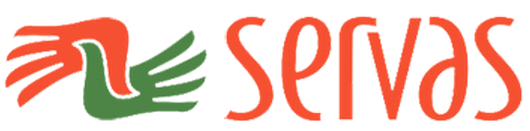 Servas youth summer camp Portugal 2018 Citizens of the Earth- Without bordersThis year the international youth meeting of Servas will be in Vila Nova de Cerveira, in Portugal. To celebrate the 70th anniversary of Servas (1948-2018) we thought that the theme of our camp should be a tribute to the ideas of Bob Luitweiler, our founder. That is why we have chosen the theme "Citizens of the Earth - Without borders", to claim peace, the idea that in a world without borders there would be no countries at war. We want to address issues such as the right to free movement of people, problems with armed conflicts, traffic of people and guns, the human rights of refugees, etc. Without forgetting also our Earth, as the basic rights of the planet, respect for the environment, the carbon footprint and the waste of the planet's resources. In general learn to respect our land as the home of all of us, without distinction of nationalities and with the same rights of citizens.Place:Vila Nova de Cerveira, PortugalLocalización GPS 41°56´14,4´´N – 8°44´45,6´´ WAccommodation address:Youth Hostel Rua Alto das Veigas, EN13 4920-222 Vila Nova de CerveiraParticipants:Young Servas members from all over the world, from 18 to 30 years old. People under 18  (more than 15) can come with an older Brother or sister and with a parental authorization.Places: 50 places.Dates:From 26th of August to 1st of SeptemberPrice:155€How to book:In order to book you need to fill in the form, in the following link:https://goo.gl/forms/R187BB6meG9VRqVY2How to payYou must pay by transfer to the Servas Portugal Bank acount and the number is:  IBAN PT50 0035 0675 000 448037 3053 -  ASSOCIAÇÃO – SERVAS PORTUGAL PORTAS ABERTAS  -  Caixa Geral de Depósitos.After the pre-registration of the meeting you must pay the amount as soon as possible to confirm the booking of a place. As soon as we receive proof of payment, we will send you a message as booking confirmation.If within 20 days we have not received  notification of payment,  unfortunately we cannot make the booking confirmation.  WHAT YOU NEED TO TAKE ALONG: Sheets, pillow case and a sleeping bag.●	Towel and swimming dress.●	Flip flops.●	Sun lotion – PROTECTION FACTOR ACCORDING TO SKIN TYPE and hat.●	Sun glasses.●    Mosquito repellent.●	Flashlight. For excursions and night games.●    A candle.●	Comfortable clothing and footwear. We recommend boots for trekking, sports trousers and a waterproof and a warm jacket. ●	Water bottle.●	A big scarf.●	A small paper note book and a pen.●	Musical instruments ( if you play)●	Your personal international health insurance card.●	A second hand thing from you to give to the friendship exchange. (Tshirt, book, CD….everything you think you don´t use it any more)●	Some food from your country to share the first lunch.●	And old white Tshirt to paint.●	Ear plugs.Organizers: This summer camp is being organized by an international Youth Committee composed of young Servas members from many different countries, with the cooperation of Servas Spain Youth committee, Servas Italy Youth committee and Servas Portugal as a host country. You can collaborate if you want!!The programme will be available soon in this link. More questions: servasworkingcamp@gmail.com